Jalapeno Cheddar Buttermilk Biscuits 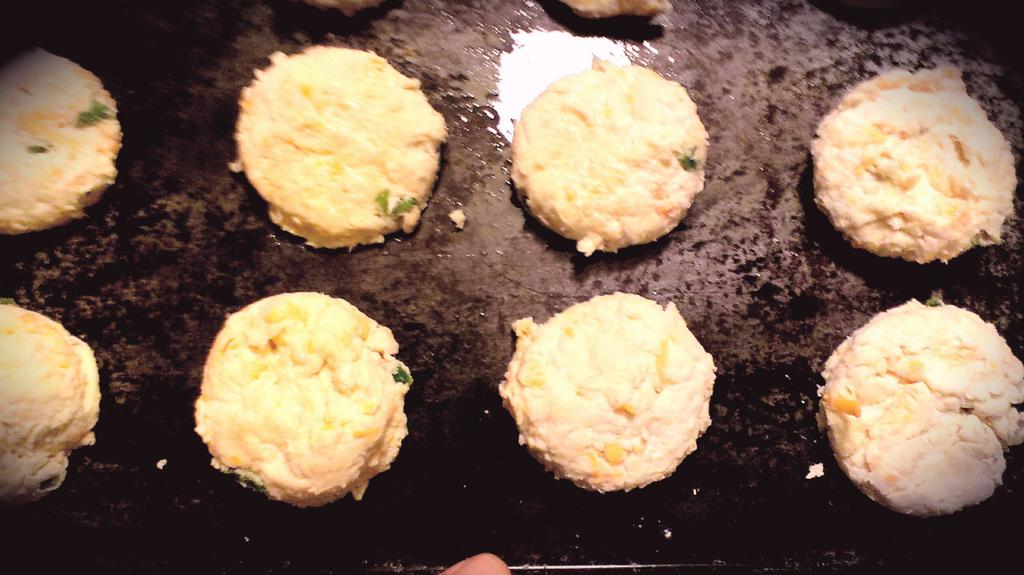 Prep Time: 10 MinCook Time: 12 – 15 Min10 – 12 BiscuitsPreheat oven to 450 F.Combine all dry ingredients in a large mixing bowl. Shred the cold butter into the dry mix and gently cut it into the flour using a pastry cutter. (A fork will do as well!)Add in the shredded cheddar and diced jalapenos. Stir gently to combine. Pour in the buttermilk and use a wooden spoon to slowly work the flour into the buttermilk. The dough should be fairly sticky (add buttermilk if needed), once combined transfer the dough to a floured surface and gently pat it out. Fold the dough over itself a few times and gently pat out once again.Use a biscuit cutter (A glass works great too!) to cut the biscuits. Once cut, transfer the biscuits to a baking sheet that has been lightly sprayed with olive oil spray. Place the biscuits on the tray evenly apart and spray them with the oil spray.Bake for 12 – 15 Minutes.Transfer to a wire rack to cool and serve.